Notificação ao inquilino: Envio de solicitação do SHERAÚltima atualização: 30 de junho de 2021EXEMPLO DE TEXTO ABAIXO Prezado(a) inquilino(a):Eu/nós enviei(amos) uma solicitação em seu nome para o Programa de Assistência Emergencial para Aluguel em Moradias Subsidiadas (Subsidized Housing Emergency Rental Assistance - SHERA).Este aviso confirma que sua solicitação de assistência de aluguel foi enviada em DATA. A solicitação pediu um total de US$ XXX em aluguel que você deve pelo período elegível de SHERA a partir de 1º de abril de 2020. Veja abaixo uma discriminação dos meses solicitados e os valores de atraso de aluguel solicitados.  Próximas etapas e quando você receberá atualizações:Sua solicitação do SHERA será analisada para determinar a elegibilidade.Você será notificado se mais informações forem necessárias para processar sua solicitação ou se a solicitação for encerrada devido ao não fornecimento das informações solicitadas.Você será notificado se sua solicitação for aprovada ou negada.Guarde esta carta para seu registro. Entre em contato com o [apoio do administrador de imóveis] para obter mais informações ou caso tenha dúvidas. Para obter ajuda para entender esta carta, assistência de idioma ou para acomodações razoáveis, entre em contato com ____________.Atenciosamente, ________________________Proprietário ou administrador de imóveis 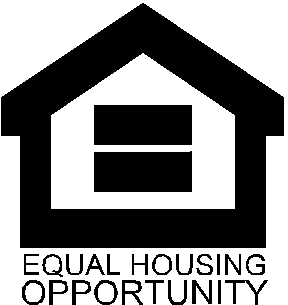 Objetivo:Os proprietários devem informar a cada inquilino, por escrito, a data de envio inicial e o valor da assistência solicitada. Os proprietários e administradores de imóveis podem usar este exemplo de texto em seu papel timbrado para distribuição aos inquilinos. Para:Chefe da família do inquilinoDe:Administrador de imóveis/Agente autorizadoMomento (quando enviar):Quando o proprietário receber o recibo da solicitaçãoAssunto:Envio de solicitação do SHERAAnexos:N/AMêsDívida de aluguel Valor devidoValor da dívida de aluguel enviado ao programa SHERAAbril de 2020Maio de 2020Junho de 2020Julho de 2020Agosto de 2020Setembro de 2020Outubro de 2020Novembro de 2020Dezembro de 2020Janeiro de 2021Fevereiro de 2021Março de 2021Abril de 2021Maio de 2021Junho de 2021Julho de 2021Agosto de 2021Setembro de 2021TOTALUS$ XXXXUS$ XXXX